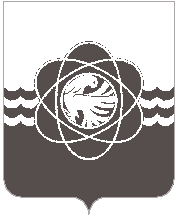 50 сессии пятого созываот 10.03.2023 № 321Руководствуясь пунктом 2.3 Положения о порядке владения, пользования и распоряжения муниципальным имуществом муниципального образования «город Десногорск» Смоленской области, утвержденного решением Десногорского городского Совета от 24.04.2012 № 620,  в соответствии со статьей 26 Устава муниципального образования «город Десногорск» Смоленской области, рассмотрев обращение Администрации муниципального образования «город Десногорск» Смоленской области от  01.0.2023 № 1875, Десногорский городской СоветР Е Ш И Л:1. Безвозмездно передать в собственность муниципального образования «Рославльский район» Смоленской области: Ледозаливочный агрегат Zamboni 545.2. Настоящее решение опубликовать в газете «Десна».О безвозмездной передаче имущества (ледозаливочный агрегат) в собственность муниципального образования «Рославльский район» Смоленской областиПредседатель Десногорского городского Совета                                А.А. ТерлецкийГлава      муниципального     образования«город Десногорск» Смоленской области                                                А.А. Новиков 